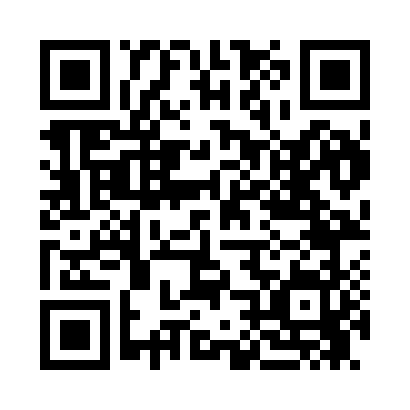 Prayer times for Rignall, Washington, USAMon 1 Jul 2024 - Wed 31 Jul 2024High Latitude Method: Angle Based RulePrayer Calculation Method: Islamic Society of North AmericaAsar Calculation Method: ShafiPrayer times provided by https://www.salahtimes.comDateDayFajrSunriseDhuhrAsrMaghribIsha1Mon3:185:201:165:299:1111:132Tue3:185:211:165:299:1111:133Wed3:195:221:165:299:1011:134Thu3:195:221:165:299:1011:135Fri3:205:231:165:299:0911:136Sat3:205:241:175:299:0911:137Sun3:215:251:175:299:0911:138Mon3:225:261:175:299:0811:129Tue3:235:261:175:299:0711:1010Wed3:255:271:175:299:0711:0911Thu3:265:281:175:299:0611:0812Fri3:285:291:175:289:0511:0613Sat3:295:301:185:289:0511:0514Sun3:315:311:185:289:0411:0315Mon3:335:321:185:289:0311:0216Tue3:355:331:185:289:0211:0017Wed3:365:341:185:289:0110:5918Thu3:385:351:185:279:0010:5719Fri3:405:361:185:278:5910:5520Sat3:425:371:185:278:5810:5321Sun3:445:381:185:268:5710:5222Mon3:465:401:185:268:5610:5023Tue3:485:411:185:268:5510:4824Wed3:495:421:185:258:5410:4625Thu3:515:431:185:258:5310:4426Fri3:535:441:185:248:5210:4227Sat3:555:451:185:248:5010:4028Sun3:575:471:185:248:4910:3829Mon3:595:481:185:238:4810:3630Tue4:015:491:185:238:4710:3431Wed4:035:501:185:228:4510:32